Администрация (исполнительно-распорядительный орган)муниципального района «Ферзиковский район»Калужской областиПОСТАНОВЛЕНИЕот 05 августа 2020 года                                                                                            № 352п. ФерзиковоО внесении изменений и дополнений в Постановление администрации (исполнительно-распорядительного органа) муниципального района «Ферзиковский район» от 29 марта 2019 года № 189 «Об утверждении муниципальной программы «Развитие образования на территории муниципального района «Ферзиковский район»В соответствии с Постановлением администрации (исполнительно-распорядительного органа) муниципального района «Ферзиковский район» от 09 августа 2013 года №386 (с изменениями) «Об утверждении Перечня муниципальных программ муниципального района «Ферзиковский район», администрация (исполнительно – распорядительный орган) муниципального района «Ферзиковский район» ПОСТАНОВЛЯЕТ: Внести в Постановление администрации (исполнительно – распорядительного органа) муниципального района «Ферзиковский район» от 29 марта 2019 года № 189 (с изменениями и дополнениями) «Об утверждении муниципальной программы «Развитие образования на территории муниципального района «Ферзиковский район» (далее по тексту – Постановление от 29 марта 2019 года № 189) следующие изменения:1.1 В подразделе 3.2 «Подпрограмма «Развитие общего образования» раздела 3. «Обобщенная характеристика основных мероприятий муниципальной программы» муниципальной программы «Развитие образования на территории муниципального района «Ферзиковский район» (далее по тексту – Программа) после абзаца
«- обеспечение отдыха, оздоровления и занятости детей Ферзиковского района в свободное от учебы время, в том числе находящихся в трудной жизненной ситуации» добавить следующие абзацы:«- укрепление и сохранение здоровья обучающихся;- обеспечение мотивации классных руководителей для повышения эффективности воспитательной работы и социализации обучающихся в общеобразовательных учреждениях.».1.2. Подраздел 3.2 «Подпрограмма «Развитие общего образования» раздела 3. «Обобщенная характеристика основных мероприятий муниципальной программы» Программы дополнить пунктами 7, 8 следующего содержания: «7. Организация бесплатного горячего питания обучающихся, получающих начальное общее образование в государственных и муниципальных образовательных организациях. 7.1. Краткая характеристика основного мероприятия:7.1.1. Решает задачу укрепления и сохранения здоровья обучающихся, способствует улучшению демографической ситуации и повышению эффективности образования;7.1.2. Обеспечивает реализацию мероприятий по организации бесплатного горячего питания обучающихся, получающих начальное общее образование в государственных и муниципальных образовательных организациях;7.2. Способствует достижению показателя:7.2.1 «Доля обучающихся, получающих начальное общее образование в общеобразовательных учреждениях Ферзиковского района, получающих бесплатное горячее питание, к общему количеству обучающихся, получающих начальное общее образование в общеобразовательных учреждениях Ферзиковского района».8. Ежемесячные денежные вознаграждения за классное руководство педагогическим работникам государственных и муниципальных общеобразовательных организаций.8.1. Краткая характеристика основного мероприятия:8.1.1. Решает задачу обеспечения мотивации классных руководителей для повышения эффективности воспитательной работы и социализации обучающихся в общеобразовательных учреждениях.8.1.2. Обеспечивает предоставление выплат ежемесячного денежного вознаграждения за классное руководство педагогическим работникам муниципальных общеобразовательных учреждений.8.2. Способствует достижению показателя:8.2.1. «Доля педагогических работников общеобразовательных учреждений, получивших ежемесячное денежное вознаграждение за классное руководство, в общей численности педагогических работников такой категории».1.3. В таблице «Перечень программных мероприятий подпрограммы «Развитие дошкольного образования» раздела 5. «Перечень мероприятий подпрограммы «Развитие дошкольного образования» подраздела 5.1. «Подпрограмма «Развитие дополнительного образования» раздела 5. «Подпрограммы муниципальной программы» Программы после пункта 4 добавить пункт 4.1. следующего содержания: 1.4. После таблицы «Перечень программных мероприятий подпрограммы «Развитие дошкольного образования» раздела 5. «Перечень мероприятий подпрограммы «Развитие дошкольного образования» подраздела 5.1. «Подпрограмма «Развитие дополнительного образования» раздела 5. «Подпрограммы муниципальной программы» Программы добавить следующее:«Приложениек разделу 5«Перечень мероприятий подпрограммы «Развитиедошкольного образования» подпрограммы «Развитиедошкольного образования» муниципальнойпрограммы «Развитие образования на территории муниципального района «Ферзиковский район»ПЕРЕЧЕНЬОБЪЕКТОВ ДЛЯ СОЗДАНИЯ ДОПОЛНИТЕЛЬНЫХ МЕСТ ДЛЯ ДЕТЕЙ В ВОЗРАСТЕ ОТ 1,5 ДО 3 ЛЕТ В ОБРАЗОВАТЕЛЬНЫХ ОРГАНИЗАЦИЯХ, ОСУЩЕСТВЛЯЮЩИХ ОБРАЗОВАТЕЛЬНУЮ ДЕЯТЕЛЬНОСТЬ ПО ОБРАЗОВАТЕЛЬНЫМ ПРОГРАММАМ ДОШКОЛЬНОГО ОБРАЗОВАНИЯ1.5. Пункты 4, 5, 6 Паспорта подпрограммы «Развитие общего образования» подраздела 5.2. «Подпрограмма «Развитие общего образования» раздела 5. «Подпрограммы муниципальной программы» Программы изложить в новой редакции:
1.6. Подраздел 2.1. «Цель, задачи подпрограммы» раздела 2. «Цель, задачи и показатели достижения цели и решения задач» подраздела 5.2. «Подпрограмма «Развитие общего образования» раздела 5. «Подпрограммы муниципальной программы» Программы дополнить абзацами следующего содержания:«- укрепление и сохранение здоровья обучающихся; - обеспечение мотивации классных руководителей для повышения эффективности воспитательной работы и социализации обучающихся в общеобразовательных учреждениях.».1.7. В таблице «Сведения о показателях подпрограммы и их значениях» подраздела 2.2. «Показатели достижения цели и решения задач подпрограммы» раздела 2. «Цель, задачи и показатели достижения цели и решения задач» подраздела 5.2. «Подпрограмма «Развитие общего образования» раздела 5. «Подпрограммы муниципальной программы» Программы в строке 2 слова: «Доля выпускников общеобразовательных учреждений, находящихся на территории Ферзиковского района, текущего года, показавших результат ЕГЭ по русскому языку не менее 80 баллов, по математике базового уровня получивших отметку «4» или «5» заменить словами: «Доля обучающихся в общеобразовательных учреждениях, находящихся на территории Ферзиковского района, показавших результат единого государственного экзамена по русскому языку – не менее 70 баллов, по математике базового уровня – получивших отметку «4» или «5», и по математике профильного уровня – не менее 50 баллов, от общей численности обучающихся, участвовавших в едином государственном экзамене.».1.8. Таблицу «Сведения о показателях подпрограммы и их значениях» подраздела 2.2. «Показатели достижения цели и решения задач подпрограммы» раздела 2. «Цель, задачи и показатели достижения цели и решения задач» подраздела 5.2. «Подпрограмма «Развитие общего образования» раздела 5. «Подпрограммы муниципальной программы» Программы дополнить строками следующего содержания:1.9. Таблицу «Перечень программных мероприятий подпрограммы «Развитие общего образования» раздела 5. «Перечень мероприятий подпрограммы «Развитие общего образования» подраздела 5.2. «Подпрограмма «Развитие общего образования» раздела 5. «Подпрограммы муниципальной программы» Программы дополнить строками следующего содержания:2. Настоящее Постановление вступает в силу со дня его официального опубликования.Глава администрации муниципального  района«Ферзиковский район» 		 			                                                                                           					                 А.А. Серяков«4.1.Создание дополнительных мест для детей в возрасте от 1,5 до 3 лет в образовательных организациях, осуществляющих образовательную деятельность по образовательным программам дошкольного образования (перечень объектов для создания дополнительных мест для детей в возрасте от 1,5 до 3 лет в образовательных организациях, осуществляющих образовательную деятельность по образовательным программам дошкольного образования, указан  в приложении к разделу 5«Перечень мероприятий подпрограммы» Развитиедошкольного образования» подпрограммы «Развитиедошкольного образования» муниципальнойпрограммы «Развитие образования на территории муниципального района «Ферзиковский район»)2021Министерство образования и науки Калужской области, отдел образованияОбластной бюджет, бюджет муниципального района «Ферзиковский район»Региональный проект Калужской области «Содействие занятости женщин - создание условий дошкольного образования для детей в возрасте до трех лет»N п/пНаименование объектаМесторасположение объектаКоличественные и качественные характеристики объектаКоличественные и качественные характеристики объектаМеханизм создания местОбъем финансирования по объекту(тыс.руб.)Год созданияN п/пНаименование объектаМесторасположение объектаколичество мест, всегов том числе количество мест для детей в возрасте от 1,5 до 3 летМеханизм создания местОбъем финансирования по объекту(тыс.руб.)Год создания1Дошкольная образовательная организация с. Воскресенское Калужская область, Ферзиковский район, с Воскресенское 14060Приобретение (выкуп) зданияОбластной бюджет – 96907,68 Бюджет муниципального района «Ферзиковский район» – 5100,405 2021».«4. Задачи подпрограммы- Внедрение новых методов обучения и воспитания, образовательных технологий, обеспечивающих освоение обучающимися базовых навыков и умений, повышение их мотивации к обучению и вовлеченности в образовательный процесс;- развитие кадрового потенциала;- обеспечение эффективной системы социализации и самореализации детей, развитие потенциала детей и педагогов;- создание в общеобразовательных организациях, расположенных в сельской местности и малых городах, условий для занятий физической культурой и спортом;- обеспечение комплексной безопасности объектов образования, в том числе антитеррористической защищенности объектов образования;- обеспечение отдыха, оздоровления и занятости детей Ферзиковского района в свободное от учебы время, в том числе находящихся в трудной жизненной ситуации;- укрепление и сохранение здоровья обучающихся;- обеспечение мотивации классных руководителей для повышения эффективности воспитательной работы и социализации обучающихся в общеобразовательных учреждениях5. Перечень основных мероприятий подпрограммы- Получение общедоступного и бесплатного дошкольного, начального общего, основного общего, среднего общего образования в муниципальных общеобразовательных учреждениях, находящихся на территории Ферзиковского района;- финансовое обеспечение ежемесячных денежных выплат работникам муниципальных общеобразовательных учреждений, находящихся на территории Ферзиковского района и реализующих программы начального общего, основного общего, среднего общего образования;- модернизация системы общего образования;- участие в региональном проекте «Успех каждого ребенка»;- повышение уровня комплексной безопасности муниципальных общеобразовательных учреждений Ферзиковского района;- организация отдыха, оздоровления и занятости детей, в том числе детей, находящихся в трудной жизненной ситуации;-организация бесплатного горячего питания обучающихся, получающих начальное общее образование в государственных и муниципальных образовательных организациях; - ежемесячные денежные вознаграждения за классное руководство педагогическим работникам государственных и муниципальных общеобразовательных организаций6. Показатели подпрограммы- Удельный вес численности обучающихся в общеобразовательных учреждениях общего образования, находящихся на территории Ферзиковского района, в соответствии с федеральными государственными образовательными стандартами в общей численности обучающихся в образовательных учреждениях общего образования, находящихся на территории Ферзиковского района;-доля обучающихся в общеобразовательных учреждениях, находящихся на территории Ферзиковского района, показавших результат единого государственного экзамена по русскому языку – не менее 70 баллов, по математике базового уровня – получивших отметку «4» или «5», и по математике профильного уровня – не менее 50 баллов, от общей численности обучающихся, участвовавших в едином государственном экзамене;- удельный вес численности работников муниципальных общеобразовательных учреждений, которым Законом Калужской области «О ежемесячных денежных выплатах отдельным категориям работников образовательных учреждений» установлены ежемесячные денежные выплаты, в общей численности работников муниципальных общеобразовательных учреждений района;- доля учащихся, охваченных социальными практиками, в общей численности обучающихся в муниципальных общеобразовательных учреждениях Ферзиковского района;- количество общеобразовательных учреждений, расположенных в Ферзиковском районе, в которых отремонтированы спортивные залы;- доля общеобразовательных учреждений, находящихся на территории Ферзиковского района, удовлетворяющих требованиям комплексной безопасности, в общей численности общеобразовательных учреждений, находящихся на территории Ферзиковского района;- доля детей в возрасте от 7 до 17 лет, охваченных отдыхом, оздоровлением, временной занятостью, в общей численности населения в возрасте от 7 до 17 лет;-доля обучающихся, получающих начальное общее образование в общеобразовательных учреждениях Ферзиковского района, получающих бесплатное горячее питание, к общему количеству обучающихся, получающих начальное общее образование в общеобразовательных учреждениях Ферзиковского района;- доля педагогических работников общеобразовательных учреждений, получивших ежемесячное денежное вознаграждение за классное руководство, в общей численности педагогических работников такой категории.».«8Доля обучающихся, получающих начальное общее образование в общеобразовательных учреждениях Ферзиковского района, получающих бесплатное горячее питание, к общему количеству обучающихся, получающих начальное общее образование в общеобразовательных учреждениях Ферзиковского района;%	0001001001001001001009Доля педагогических работников общеобразовательных учреждений, получивших ежемесячное денежное вознаграждение за классное руководство, в общей численности педагогических работников такой категории %	000100100100100100100.».«7Организация бесплатного горячего питания обучающихся, получающих начальное общее образование в государственных и муниципальных образовательных организациях2020 - 2025Отдел образованияОбластной бюджет;бюджет муниципального района «Ферзиковский район»Нет8Ежемесячные денежные вознаграждения за классное руководство педагогическим работникам государственных и муниципальных общеобразовательных организаций2020 - 2025Отдел образованияОбластной бюджет;бюджет муниципального района «Ферзиковский район»Нет.».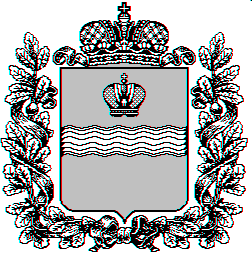 